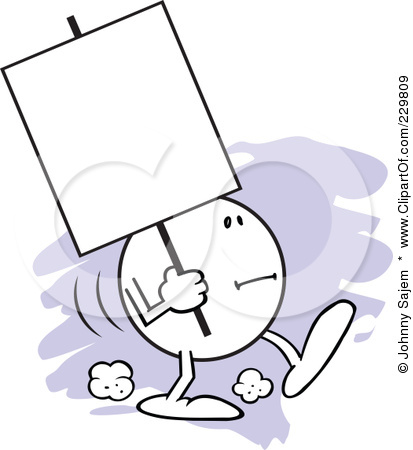 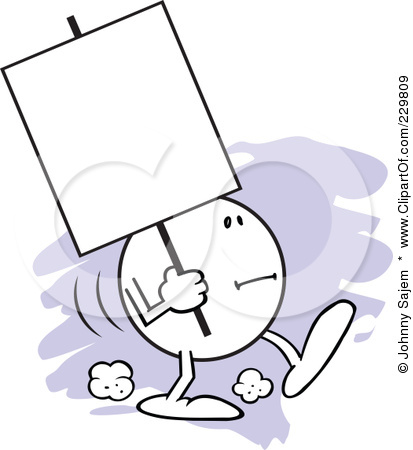 قارني بين كل مما يلي  :	 كيف تستطعين أضاءة المصباح باستخدام القواعد و الاحماض ؟؟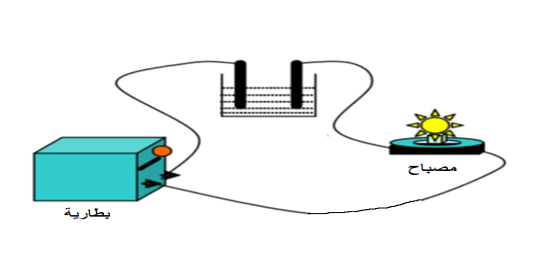 وجه المقارنةحمض قوي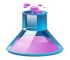 حمض ضعيف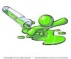 قاعدة قوية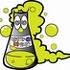 قاعدة ضعيفة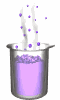 مثال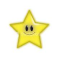 معادلة التأين 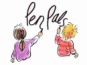 توصيله للتيار الكهربائي 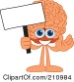 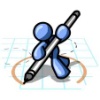  سبب  توصيل التيار الكهربائي أمثلة اخري قيمة ثابت الاتزانرمز ثابت الاتزان 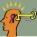 